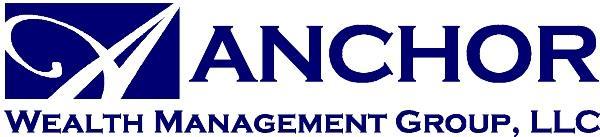   Planning  ▪  Direction  ▪  KnowledgeFinancial Documents ChecklistSubjectConfidential ProfileIncomeCompleted Confidential ProfileLast year's tax return   SourceSavingsBorrowings and DebtRetirement AccountsInvestment Accounts  InsuranceMost recent statements from bank accounts, money market funds, certificatesof depositA list of debts such as for home mortgage, business loans, student loans,auto loans and credit card balances (if not paid in full monthly)Most recent plan statements, such as for a company plan, 401(k), SimplifiedEmployee Pension (SEP), Individual Retirement Account (IRA), Roth IRA, Simple IRA, Tax Sheltered Annuity (TSA), or other annuitiesMost recent investment statementsList of insurance policies such as life, disability, health long -term care, or any  other insurance